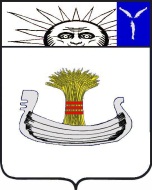 СоветНатальинского муниципального образованияБалаковского муниципального района Саратовской областиСорок восьмое заседание Совета Натальинского муниципального образования второго созываРЕШЕНИЕ От  28 марта 2023 г. № 316Об обнародовании и вынесении на публичные слушания проекта решения Совета Натальинского муниципального образования «О внесении изменения в решение Совета Натальинского муниципального образования от 25 августа 2020 г. № 157 «Об утверждении Правил об организации благоустройства территории Натальинского муниципального образования Балаковского муниципального района Саратовской области»Руководствуясь Федерального закона от 06.10.2003 года №131-ФЗ «Об общих принципах организации местного самоуправления в Российской Федерации», Положением о порядке организации и проведения публичных слушаний на территории Натальинского муниципального образования, утвержденным решением Совета Натальинского  муниципального  образования от 17.09.2013 г. №10, Совет Натальинского муниципального образованияРЕШИЛ:1. Обнародовать проект решения Совета Натальинского муниципального образования «О внесении изменения в решение Совета Натальинского муниципального образования от 25 августа 2020 г. № 157 «Об утверждении Правил об организации благоустройства территории Натальинского муниципального образования Балаковского муниципального района Саратовской области» согласно приложению не позднее 31.03.2023 г.2. Вынести на публичные слушания с участием граждан, проживающих на территории Натальинского муниципального образования, проект решения Совета Натальинского муниципального образования «О внесении изменения в решение Совета Натальинского муниципального образования от 25 августа 2020 г. № 157 «Об утверждении Правил об организации благоустройства территории Натальинского муниципального образования Балаковского муниципального района Саратовской области».3. В целях проведения подготовительных мероприятий и организации проведения публичных слушаний сформировать Комиссию по организации и проведению публичных слушаний (далее – Комиссия) в составе:4. Граждане, проживающие на территории Натальинского муниципального образования, вправе участвовать в публичных слушаниях в целях обсуждения проекта «О внесении изменения в решение Совета Натальинского муниципального образования от 25 августа 2020 г. № 157 «Об утверждении Правил об организации благоустройства территории Натальинского муниципального образования Балаковского муниципального района Саратовской области» посредством:- подачи в Комиссию замечаний и предложений в устной и (или) письменной (электронной форме) в срок до дня проведения публичных слушаний;- подачи замечаний и предложений с использованием интернет ресурса;- непосредственного участия в публичных слушаниях.Замечания и предложения в письменной и (или) устной форме граждане вправе представить председательствующему по месту их проведения в день проведения публичных слушаний до окончания публичных слушаний.Все замечание и предложения, представленные в установленный срок, подлежат включению в протокол публичных слушаний.5. Замечания и предложения в устной и (или) письменной форме граждане вправе направлять в Комиссию в срок со дня обнародования настоящего решения до  12.05.2023 г. по рабочим дням с 08:00 до 17:00 (перерыв с 12:00 до 13:00) по адресу: село Натальино, ул. Карла Маркса, д.4а, кабинет № 13 либо посредством направления на адрес эл.почты: obraznatal@gmail.com, посредством направления замечаний и  предложений через интернет приемную распложенную на официальном сайте натальино.рф .При проведении публичных слушаний все участники публичных слушаний вправе высказать свое мнение о проекте решения «О внесении изменения в решение Совета Натальинского муниципального образования от 25 августа 2020 г. № 157 «Об утверждении Правил об организации благоустройства территории Натальинского муниципального образования Балаковского муниципального района Саратовской области» и о замечаниях и предложениях по указанному проекту, задать вопросы.6. Жители Натальинского муниципального образования, желающие выступить на публичных слушаниях, регистрируются в Комиссии в качестве выступающего. Правом на выступление в публичных слушаниях обладают граждане, которые внесли в Комиссию в письменной форме свои предложения по теме публичных слушаний не позднее чем за 3 календарных дня до даты проведения публичных слушаний. Регистрация в Комиссии прекращается за день до дня проведения публичных слушаний.7. Провести публичные слушания 12.05.2023 г. в 11.20 часов в МАУК «Натальинский центр культуры» по адресу: Балаковский муниципальный район, с. Натальино, ул. К. Маркса, 21.8. Все представленные участниками публичных слушаний замечания и предложения по проекту выносимого на публичные слушания решения отражаются в заключении о результатах публичных слушаний, составляемом Комиссией.Заключение о результатах публичных слушаний представляется в Совет Натальинского муниципального образования и учитывается в качестве рекомендаций при принятии решения Совета Натальинского муниципального образования «О внесении изменения в решение Совета Натальинского муниципального образования от 25 августа 2020 г. № 157 «Об утверждении Правил об организации благоустройства территории Натальинского муниципального образования Балаковского муниципального района Саратовской области».9. Настоящее решение подлежит официальному обнародованию одновременно с обнародованием проекта решения «О внесении изменения в решение Совета Натальинского муниципального образования от 25 августа 2020 г. № 157 «Об утверждении Правил об организации благоустройства территории Натальинского муниципального образования Балаковского муниципального района Саратовской области» и вступает в силу со дня принятия.Глава Натальинскогомуниципального образования					             А.В. АникеевОбнародовано 31.03.2023Приложение к решению Совета Натальинского муниципального образования от 28.03.2023 г. № 316Совет Натальинского муниципального образованияБалаковского муниципального района Саратовской области______________заседание Совета Натальинского муниципального образования второго созываРЕШЕНИЕ От __________ 2023 г. № ____ О внесении изменений в решение Совета Натальинского муниципального образования от 25.08.2020 № 157 «Об утверждении Правил об организации благоустройства территории Натальинского муниципального образования Балаковского муниципального района Саратовской области»В соответствии со ст. 45.1 Федерального закона от 06.10.2003 № 131-ФЗ «Об общих принципах организации местного самоуправления в Российской Федерации», Уставом Натальинского муниципального образования Балаковского муниципального района Саратовской области, Совет Натальинского муниципального образования,РЕШИЛ:1. Внести изменения в приложение к решению Совета Натальинского муниципального образования от 25.08.2020 №  157 «Об утверждении Правил об организации благоустройства территории Натальинского муниципального образования Балаковского муниципального района Саратовской области» следующие изменения:Пункт 23. Правил организации благоустройства территории Натальинскогомуниципального образования, дополнить подпунктом 23.10. следующего содержания:«23.10. На внешней поверхности нежилых зданий, строений, сооружений, многоквартирных домов и объектов индивидуального жилищного строительства на территории муниципального образования запрещается нанесение и размещение надписей и (или) изображений:- содержащих призывы к совершению противоправных действий;- призывающих к насилию и жестокости;- порочащих честь, достоинство и (или) деловую репутацию физических и (или) юридических лиц;- содержащих информацию порнографического характера либо  изображения нетрадиционных сексуальных отношений;- демонстрирующих процессы курения и потребления алкогольной продукции;- содержащих наименования табака, табачной продукции, табачных изделий и курительных принадлежностей, в том числе трубок, кальянов, сигаретной бумаги, зажигалок, а также наименования алкоголя, алкогольной продукции;- содержащих указание на то, что изображение одобряется органами государственной власти или органами местного самоуправления либо их должностными лицами, за исключением случаев размещения информации об органе государственной власти, органе местного самоуправления, организующем нанесение изображения на объект;- содержащих бранные слова, непристойные и оскорбительные образы, сравнения и выражения, в том числе в отношении пола, расы, национальности, профессии, социальной категории, возраста, официальных государственных символов (флагов, гербов, гимнов), религиозных символов, объектов культурного наследия (памятников истории и культуры) народов Российской Федерации и мира;- наркотических средств, психотропных веществ и их прекурсоров,  астений, содержащих наркотические средства или психотропные вещества либо их прекурсоры, и их частей, содержащих наркотические средства или психотропные вещества либо их прекурсоры, а также изображений, побуждающих к их незаконному потреблению;- взрывчатых веществ и материалов, за исключением пиротехнических изделий;- побуждающих несовершеннолетних к совершению действий, представляющих угрозу их жизни и (или) здоровью, в том числе к причинению вреда своему здоровью;- направленных на дискредитацию использования Вооруженных Сил Российской Федерации в целях защиты интересов Российской Федерации и ее граждан, поддержания международного мира и безопасности.Надписи, изображения, запрещенные к нанесению в соответствии с указанным пунктом Правил организации благоустройства территории Натальинского муниципального образования подлежат удалению лицами, организовавшими или выполнившими нанесение надписей, изображений, а в случае если такие лица неизвестны, – собственниками (правообладателями) зданий, строений, сооружений, помещений в них, на внешние поверхности которых нанесены такие надписи, изображения, незамедлительно при их самостоятельном выявлении либо при первом получении сведений о размещении таких надписей, изображений от граждан, организаций, органов государственной власти, местного самоуправления, их должностных лиц).Работы по устранению нарушений отделки фасадов и их отдельных элементов в многоквартирных домах производятся лицами, осуществляющими управление многоквартирными домами, в порядке, установленном федеральным законодательством.».2. Настоящее решение вступает в силу через десять дней с момента его официального опубликования (обнародования).Главы Натальинскогомуниципального образования                                                          Аникеев А.В.Председатель Комиссии:Председатель Комиссии:Аникеев Александр ВикторовичГлава   Натальинского муниципального образования Секретарь КомиссииСекретарь КомиссииЖуков Александр Георгиевич  Руководитель отдела по ЖКХ и благоустройству администрации Натальинского муниципального  образования (по согласованию);Члены КомиссииЧлены КомиссииПортнов Алексей АнатольевичМиронов Алексей АнатольевичДепутат Совета Натальинского муниципального образования;Депутат Совета Натальинского муниципального образования;Павлов Алексей НиколаевичЗаместитель главы администрации   Натальинского муниципального образования по ЖКХ, благоустройству и управлению муниципальной собственностьюРевизцева Ирина АлексеевнаЗаведующий сектором по работе с населением администрации Натальинского муниципального образования;